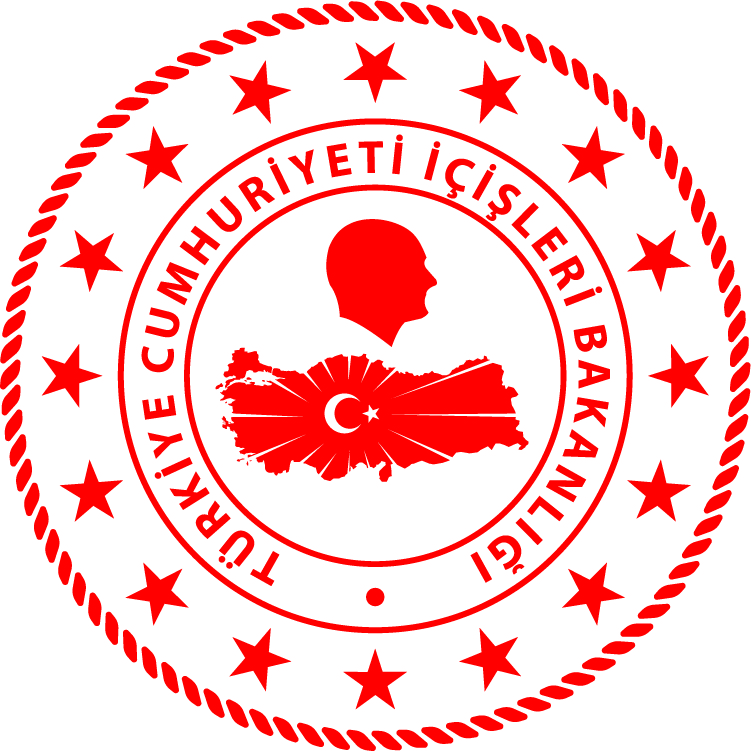 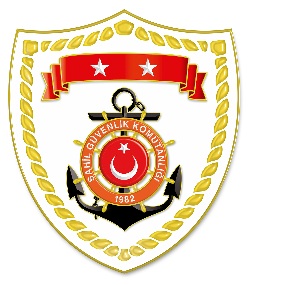 Marmara BölgesiS.NoTARİHMEVKİ VE ZAMANKURTARILAN SAYISIKURTARILAN/YEDEKLENEN TEKNE SAYISIAÇIKLAMA110 Ocak 2020İSTANBUL 
06.30--İstanbul Boğazı kuzeybatısında 1 şahsın bulunması maksadıyla icra edilen arama kurtarma faaliyetlerine sahil güvenlik görevlerinden istifade ile devam edilmektedir.